
NEZAVISNO DRUŠTVO NOVINARA VOJVODINE
INDEPENDENT JOURNALISTS’ ASSOCIATION OF VOJVODINA
Zmaj Jovina 3/I, Novi Sad
PIB: 102595575
Matični broj: 08203873
+381 21 472 3180
+381 64 92 88 740
ndnvns@gmail.com
www.ndnv.org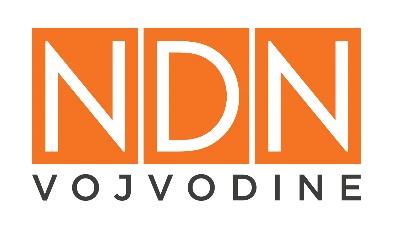 P R I S T A N A KPoštovani/a,Obaveštavamo Vas da Nezavisno društvo novinara Vojvodine  iz Novog Sada, ul. Zmaj Jovina 3/1, koji je zakonski zastupnik Norbert Šinković obrađuje podatke o ličnosti svojih članova. Podaci o ličnosti koje NDNV obrađuje nalaze se u pristupnici, koja je priložena uz ovu saglasnost. Podaci koje obrađujemo neophodni su nam kako bismo imali ažuriranu bazu članova, kako bismo mogli da sa Vama komuniciramo i kako bismo naše usluge mogli da prilagodimo Vašim potrebama. Ukoliko ne pristanete da NDNV-u date podatke o ličnosti koji su nam neophodni radi vođenja evidencije članova, nećete biti u mogućnosti da postanete/ostanete član NDNV-a. Ukoliko ne pristanete da NDNV-u date podatke o ličnosti koji su nam neophodni da naše usluge prilagodimo vašim potrebama, možda ćete biti uskraćeni za pojedine usluge jer nećemo moći da ih prilagodimo vašim potrebama.NDNV će obrađivati Vaše podatke samo ukoliko za to, svojim potpisom, date izričit pristanak. Jednom dat pristanak možete u svakom trenutku slobodno povući, na taj način što ćete nam uputiti potpisan opoziv u pisanoj formi. Opoziv pristanka neće uticati na dopuštenost obrade na osnovu pristanka pre opoziva.NDNV će Vaše podatke o ličnosti čuvati samo dok traje Vaše članstvo u NDNV-u.U svakom trenutku od NDNV-a možete tražiti podatak o tome da li obrađujemo Vaše podatke o ličnosti, možete zahtevati pristup tim podacima, kao i sledeće informacije:Koja je svrha obrade vaših podataka o ličnosti,Koju vrstu podataka o ličnosti obrađujemo, te da dobijete kopiju vaših podataka,Ko su primaoci ili vrste primalaca kojima su podaci o ličnosti otkriveni ili će im biti otkriveni, a posebno primaoci u drugim državama ili međunarodnim organizacijama,predviđenom roku čuvanja podataka o ličnosti, ili ako to nije moguće, o kriterijumima za određivanje tog rokaDa budete obavešteni o postojanju prava da se od rukovaoca zahteva ispravka ili brisanje vaših podataka o ličnosti, prava na ograničenje obrade i prava na prigovor na obradu, kao i o načinu da ova prava ostvarite,O pravu da podnesete pritužbu Povereniku za informacije od javnog značaja i zaštitu podataka o ličnosti;Imate pravo da netačni podaci o ličnosti bez odlaganja budu ispravljeni. Takođe, imate pravo i da dopunite svoje nepotpune podatke o ličnosti. Ukoliko nas obavestite da su Vaši podaci o ličnosti netačni ili nepotpuni, iste ćemo odmah ispraviti ili dopuniti, u skladu sa podacima koje ste nam dostavili. Pored toga, NDNV će obavestiti sve primaoce, ukoliko ih ima, a kojima su vaši podaci o ličnosti otkriveni, o svakoj ispravci ili brisanju podataka o ličnosti ili ograničenju njihove obrade. Takođe, NDNV će Vas na Vaš zahtev obavestiti ko su primaoci kojima su Vaši podaci o ličnosti otkriveni, ukoliko takvih primalaca ima.Imate pravo da Vaši podaci o ličnosti budu obrisani. NDNV će na Vaš zahtev to bez odlaganja učiniti.Čak i u slučaju da niste zahtevali brisanje podataka o ličnosti, NDNV je dužan da ih obriše u slučajevima da:podaci o ličnosti više nisu neophodni za ostvarivanje svrhe zbog koje su prikupljeni ili na drugi način obrađivani; ste opozvali svoj pristanak za obradu podataka o ličnosti,ste uputili prigovor na obradu podataka o ličnosti jer se koriste u svrhu direktnog oglašavanja uključujući i profilisanje ukoliko je ono povezano sa direktnim oglašavanjem;su vaši podaci o ličnosti nezakonito obrađivani; nam to nalažu zakonske obaveze; Imate pravo da se obrada Vaših podataka o ličnosti ograniči ukoliko:osporavate tačnost podataka o ličnosti, u roku koji omogućava NDNV-u da proveri tačnosti podataka o ličnosti;je obrada nezakonita, a protivite se brisanju podataka o ličnosti i umesto brisanja zahtevate ograničenje upotrebe podataka;NDNV-u više nisu potrebni podaci o ličnosti za ostvarivanje svrhe obrade, ali vi zatražili podatke u cilju podnošenja, ostvarivanja ili odbrane pravnog zahteva;Podaci čiju ste obradu ograničili, mogu se dalje obrađivati samo uz Vaš izričit pristanak.Imate pravo da podatke o ličnosti koje ste prethodno dostavili NDNV-u primite od nas u strukturisanom, uobičajeno korišćenom i elektronski čitljivom obliku i imate pravo da ove podatke prenesete drugom rukovaocu bez ometanja od strane NDNV-a ako su zajedno ispunjeni sledeći uslovi:1) obrada je zasnovana na pristanku,2) obrada se vrši automatizovano.Ukoliko to želite, imate pravo da Vaši podaci o ličnosti budu neposredno preneti drugom rukovaocu od strane NDNV-a, ako je to tehnički izvodljivo.Vaše podatke o ličnosti NDNV neće koristiti u svrhu direktnog oglašavanja. U svakom slučaju, ukoliko smatrate da se vaši podaci o ličnosti od strane NDNV-a koriste u svrhu direktnog oglašavanja ili profilisanja u svrhu direktnog oglašavanja, imate pravo da u svakom trenutku NDNV-u podnesete prigovor na obradu svojih podataka o ličnosti koji se koriste u ovu svrhu. NDNV će u tom slučaju prestati sa obradom ovih podataka.Ukoliko NDNV smatra da je došlo do povrede podataka o ličnosti i da to stvara visok rizik po Vaša prava i slobode, dužan je da Vas bez odlaganja o tome obavesti i da Vam na jasan i razumljiv način opiše prirodu povrede podataka, ime i kontakt podatke lica za zaštitu podataka o ličnosti ili informacije o drugom načinu na koji se mogu dobiti podaci o povredi, opis mogućih posledica povrede i opis mera koje je NDNV preduzeo ili čije je preduzimanje predloženo u vezi sa povredom, uključujući i mere koje su preduzete u cilju umanjenja štetnih posledica.Imate pravo da podnesete pritužbu Povereniku ako smatrate da je obrada vaših podataka o ličnosti izvršena suprotno odredbama Zakona o zaštiti podataka o ličnosti. ____________________________Ja _____________________________________, nakon što sam od strane NDNV-a upoznat sa svojim pravima po Zakonu o zaštiti podataka o ličnosti, svojim potpisom potvrđujem da sam saglasan/a da Nezavisno društvo novinara Vojvodine, odnosno Kristina Molnar kao obrađivač, prikupljaju i obrađuju moje podatke o ličnosti, koji se nalaze u pristupnici, a koja je priložena uz ovu saglasnost.  _______________________________________
Potpis